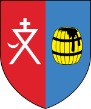 Лучшее хозяйство 
по уборке зерновых 
и зернобобовых культур 
          на 16 июля 2024 года 
        по Смолевичскому районуВсего по району:				 2313 га (12 %)Наименование хозяйства Убрано, га:1. ОАО «Озерицкий – Агро»Убрано, га:1. ОАО «Озерицкий – Агро»5951. ОАО «Озерицкий – Агро»% к плану:1. ОАО «Озерицкий – Агро»182. СПК «Первомайский»Убрано, га:2. СПК «Первомайский»3252. СПК «Первомайский»% к плану:2. СПК «Первомайский»193. РУП «Шипяны-АСК»Убрано, га:3. РУП «Шипяны-АСК»3103. РУП «Шипяны-АСК»% к плану:3. РУП «Шипяны-АСК»14